Publicado en Madrid el 31/07/2020 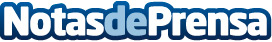 Traveltobali.info, una oportunidad para vivir 'el verano de su vida'Bali es uno de los mejores destinos para tomarse un descanso de la rutina y empezar unas más que merecidas vacacionesDatos de contacto:Alvaro Lopez Para629456410Nota de prensa publicada en: https://www.notasdeprensa.es/traveltobali-info-una-oportunidad-para-vivir Categorias: Internacional Viaje Entretenimiento http://www.notasdeprensa.es